V_2020Copieu i repliqueu aquest quadre tantes vegades com siga necessari, un per activitat realitzada, identificant-la amb el mateix número d’ordre que donàreu a l’activitat en el projecte d’activitats presentat.Cal que porteu al Sedi un exemplar de cada material produït.En cas de produccions digitals podeu pujar-les a la seu electrònica (ENTREU), enviar-les a través del correu participa@uv.es (des de la vostra adreça de la UV @alumni.uv.es), o bé indicar-nos l’enllaç a aquest tipus de produccions.BolígrafsBossesCartellsFotografiesPrograma de màPublicacionsSamarretesVideos XapesAltres:      Utilitzeu el model d’informe econòmic disponible al web www.uv.es/sedi .A més d’aquest informe, cal lliurar la Fitxa de tercers (document necessari per poder fer l’abonament de l’ajuda) de l’associació o de cada un dels estudiants agrupats en el col·lectiu que hagen assumit un percentatge de l’ajuda. El Sedi us facilitarà el model corresponent.València,       de                 de 20     Signatura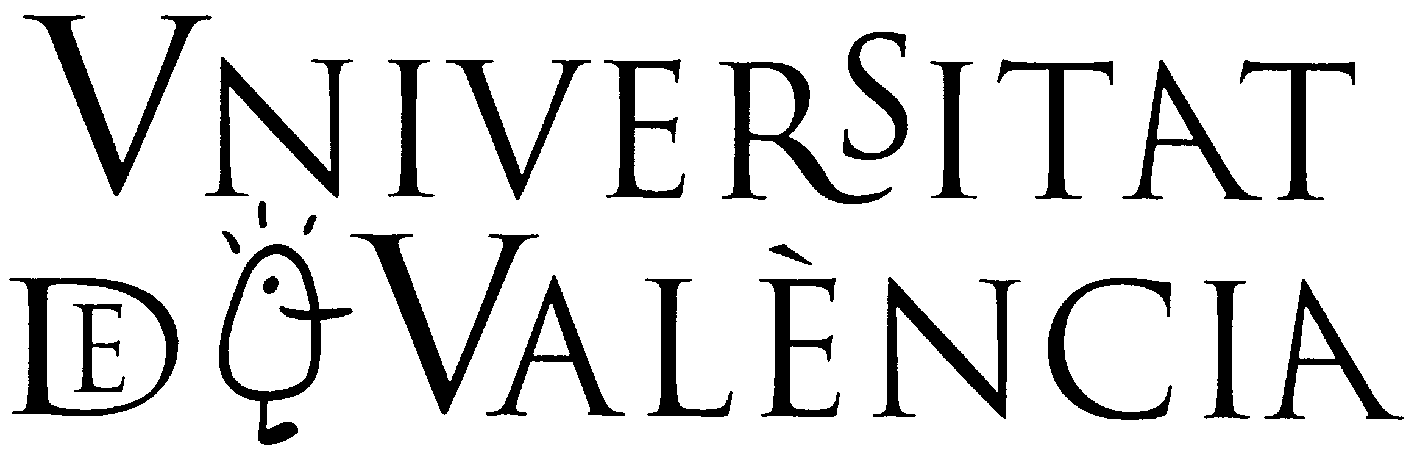 MEMÒRIAAJUDES PER A ESTUDIANTSSEDI - UNIVERSITAT DE VALÈNCIA0.- Convocatòria  Ajudes a activitats socioculturals. Any:        Ajudes a activitats socioculturals que impulsen la igualtat dones/homes. Any:        Ajudes a estudiants claustrals. Any:       1.- Dades del projecte1.- Dades del projecte1.- Dades del projecte1.- Dades del projectePersona que presenta la memòria:Associació o col·lectiuDenominació del projecte:2.- Descripció de les activitats realitzadesACTIVITAT 1ACTIVITAT 1ACTIVITAT 1ACTIVITAT 1Desenvolupament de l’activitat:Desenvolupament de l’activitat:Desenvolupament de l’activitat:Desenvolupament de l’activitat:Data o període de realització:Lloc de realització:Núm. d’assistents:Materials produïts (descripció i núm.):3.- Descripció del material emprat en la difusió de les activitats   (marqueu el que corresponga).3.- Descripció del material emprat en la difusió de les activitats   (marqueu el que corresponga).3.- Descripció del material emprat en la difusió de les activitats   (marqueu el que corresponga).3.- Descripció del material emprat en la difusió de les activitats   (marqueu el que corresponga).XarxesQuinesWebsQuinesFlayersQuantitatCartellsQuantitatRoll-ups, pancartes i altres suportsQuantitatPunts d’informació, visitar aules, etc.OnMaterials audiovisualsAltres:4.- Documents audiovisuals de l’activitat i materials produïts (maqueu el que corresponga)5.- Informe econòmic (factures i tiquets)